新 书 推 荐中文书名：《积极的虚无主义者:意识到自己毫无意义怎么能让你自由》英文书名：THE SUNNY NIHILIST: 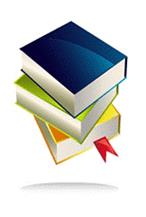 How Realising You Don't Matter Can Set You Free作    者：Wendy Syfret出 版 社：Profile 代理公司：RML/ANA/Cindy Zhang页    数：待定出版时间：2021年夏（2020年底全稿）代理地区：中国大陆、台湾审读资料：电子大纲类    型：大众哲学/励志内容简介：去年12月，记者温迪•西弗瑞特（Wendy Syfret）在《卫报》上发表了一篇非常诚实的文章，讲述了一场我们所熟悉的现代危机——表面上看似幸福和成功的生活，实际上已经令她站在了绝望的边缘。有一天，在压力和疲惫的阵痛中，她突然意识到“谁在乎?”总有一天我会死的，反正也没人会记得我。她立刻感到一种解脱的感觉——仿佛她的身体释放出了皮质醇，几个月来第一次让她的肺完全鼓了起来。站在路边，她看着天空，心想:“我只是一块肉，毫无意义地在石头上飞驰。”这是她一生中得到的最令人欣慰的启示之一。她发现了“虚无主义”。“虚无主义”以这样或那样的形式存在了数百年，但它通常与19世纪德国哲学家弗里德里希·尼采(Friedrich Nietzsche)联系在一起。他认为存在是没有意义的，道德准则毫无价值，上帝已经死了。
这十年来，它又迎来了一次文化复兴。了解过这些中心教义，很容易看出其中的原因。尼采认为“所有对于事物真实存在的观念和想法，都必然是错误的，因为根本就没有真实的世界”，当我们在“后真相”的现实中蹒跚前行时，这句话让人觉得与现实有着惊人的联系。虽然尼采让这一切听起来像是一场悲剧，但Y世代和Z世代对事情的看法更为乐观。“现代虚无主义”是通过迷因（memes）和推特上的《马男波杰克》（BoJack Horseman）、《费城总是阳光灿烂》(It’s Always Sunny in Philadelphia)等节目以及吉尔•托伦蒂诺(Jill Tolentino)的《魔镜》(Trick Mirror)或伊莱亚斯•斯克约尔德堡(Elias Skjoldborg)的《如何做一个快乐的艺术家TED演讲》(How to be a Happy Emo Ted talk)等文化评论打磨出来的。我们是否正在见证一个更阳光的、新一代的“虚无主义者”的出现？“虚无主义”是我们集体对特殊论、经济衰退、表演式出色、住房危机和在“朋友圈”秀美好生活的一种安慰吗？“虚无主义”能成为一种庆祝当下、欣赏生活中美丽的混乱、为让世界变得更美好的事情投入精力的方式吗？在一个由压力、自私、利己主义和扭曲的个人主义定义的时代，虚无能为此提供救赎吗？在萨拉·奈特（Sarah Knight）的机智和真知，伊丽莎白·戴（Elizabeth Day）的热情和诚实，以及凯瑟琳·格雷（Catherine Gray）对记录生活的好奇心之后，温迪开始寻找这种新兴的、充满阳光的“虚无主义”是否能提供一种新的、更快乐的生活方式。第一部分:发现自己一无是处的快乐第二部分:虚无主义短暂而无意义的历史第三部分:代际“虚无主义”第四部分:寻求意义的无意义探索第五部分:这就把我们带到了……积极虚无主义第六部分:当什么都不重要的时候还剩下什么?第七部分:虚无主义能拯救世界吗?第八部分:无意义的乐趣作者简介：温迪·西弗瑞特（Wendy Syfret）是一名获奖的墨尔本记者、作家和编辑，为世界各地的出版物撰稿，包括《卫报》（The Guardian）、《精炼厂29》（Refinery 29）、《老虎钳》（Vice）和《弹簧人》（Man Repeller）。她之前的工作包括《老虎钳》亚洲版（Vice Asia）的总编辑，《老虎钳》亚洲版（Vice Australia）的总编辑和《i-D》杂志的澳大利亚编辑。谢谢您的阅读！请将回馈信息发至：张滢（Cindy Zhang)安德鲁·纳伯格联合国际有限公司北京代表处北京市海淀区中关村大街甲59号中国人民大学文化大厦1705室，100872电 话：010-82504506传 真：010-82504200Email:  Cindy@nurnberg.com.cn 网 址: http://www.nurnberg.com.cn 新浪微博：http://weibo.com/nurnberg 豆瓣小站：http://site.douban.com/110577/ 微信订阅号：安德鲁书讯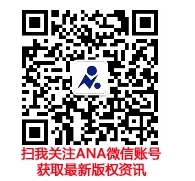 